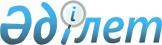 О внесении изменений в распоряжение Премьер-Министра Республики Казахстан от 14 сентября 2011 года № 128-р "О мерах по реализации Закона Республики Казахстан от 5 июля 2011 года "О внесении изменений и дополнений в некоторые законодательные акты Республики Казахстан по вопросам пересмотра компетенции уполномоченных государственных органов и Правительства Республики Казахстан на принятие нормативных правовых актов, устанавливающих требования к проверяемым субъектам"Распоряжение Премьер-Министра Республики Казахстан от 17 сентября 2013 года № 151-р

      Внести в распоряжение Премьер-Министра Республики Казахстан от 14 сентября 2011 года № 128-р «О мерах по реализации Закона Республики Казахстан от 5 июля 2011 года «О внесении изменений и дополнений в некоторые законодательные акты Республики Казахстан по вопросам пересмотра компетенции уполномоченных государственных органов и Правительства Республики Казахстан на принятие нормативных правовых актов, устанавливающих требования к проверяемым субъектам» следующие изменения:



      в перечне нормативных правовых актов, принятие которых необходимо в целях реализации Закона Республики Казахстан от 5 июля 2011 года «О внесении изменений и дополнений в некоторые законодательные акты Республики Казахстан по вопросам пересмотра компетенции уполномоченных государственных органов и Правительства Республики Казахстан на принятие нормативных правовых актов, устанавливающих требования к проверяемым субъектам», утвержденном указанным распоряжением:



      графу 5 строк, порядковые номера 158 и 188, изложить в следующей редакции:

      «март 2014 года».      Премьер-Министр                            С. Ахметов
					© 2012. РГП на ПХВ «Институт законодательства и правовой информации Республики Казахстан» Министерства юстиции Республики Казахстан
				